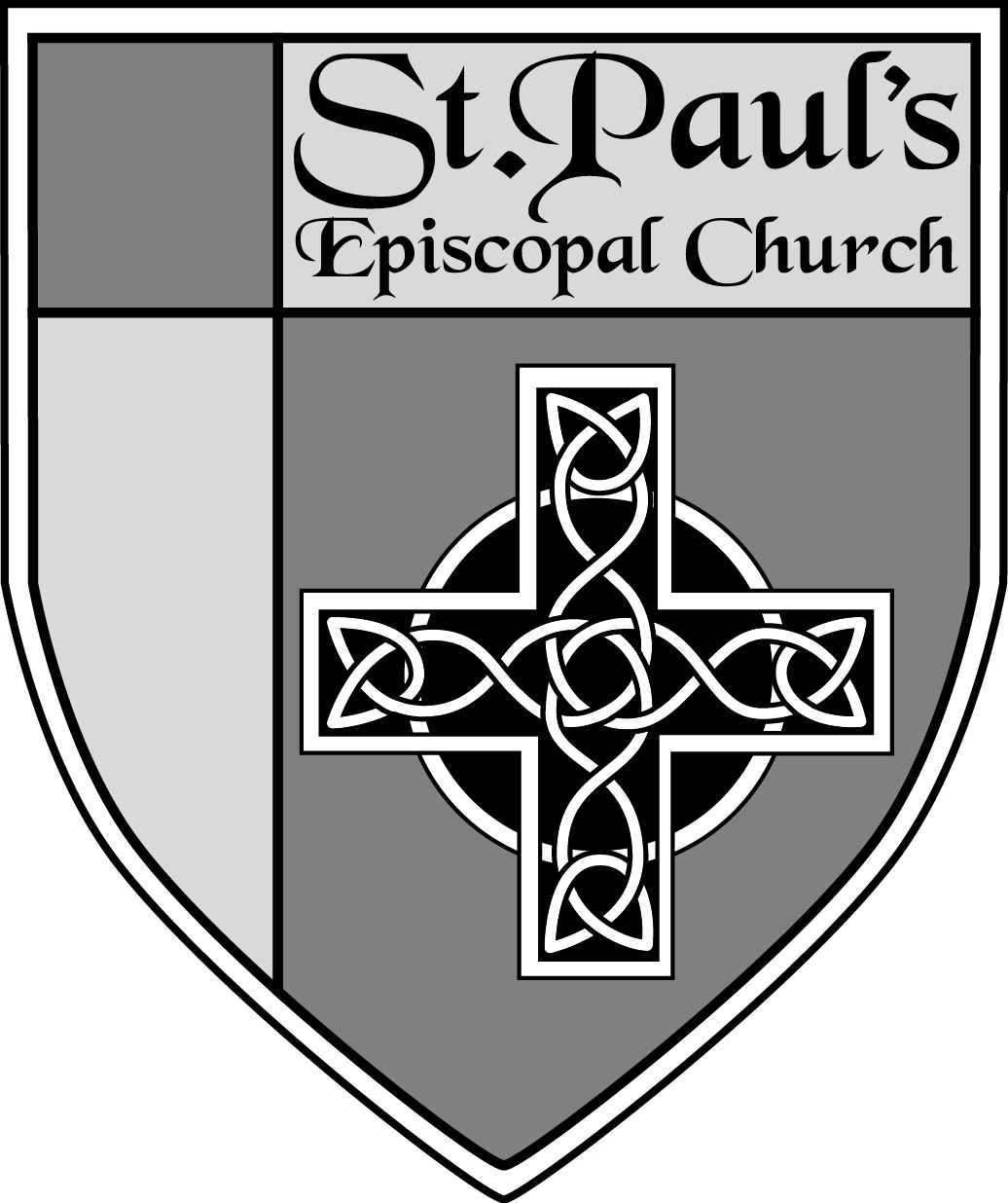 	St. Paul’s Episcopal Church	Expense Reimbursement FormRequested by: __________________________________ Date Submitted:________________Date Expense Incurred: ___________________________ Amount of Expense: _____________Description of Expense: ________________________________________________________________________________________________________________________________________________________________________________________________________________________________________________________________________________________________ Check here if you would like your check mailed to you and provide mailing address below:__________________________________________________________				_____________________________								 *Approved by: _________________________________ Date: __________________________   	Please attach all related receipts.  Completed forms are to be placed in Treasurer’s mail box in the church office.*All expense reimbursements must be approved by person with budget authority in the area in which the expense is incurred and will NOT be reimbursed if funding is not available/approved.